COVINGTON HIGH SCHOOL CHARGER VOICESHANDBOOK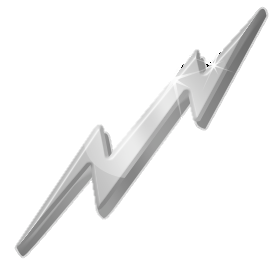 Included in this handbook:Information regarding choir eligibility, auditions, curriculum, fees, supplies, grading scale, classroom procedures/rules, performance attire, calendar, travel policy, etc.   PLEASE BE SURE to fill out ALL required information and return with fees by FRIDAY, August 16, 2013.  Please mark ALL dates in your agenda books and keep handbook for further reference.  please visit:  www.meganallenmusic.weebly.com and www.facebook.com/chschargervoicesfor further information!Megan Allen-Director of ChoirsCovington High School803 South College StCovington, TN  38019901-475-0145mallen@tipton-county.comCovington High SchoolCHARGER VOICES HANDBOOK2013-2014PurposeThis handbook is to provide valuable information about the vocal music program at CHS.  The music program at CHS strives to achieve and maintain high standards of excellence in every aspect of music.  All members and member’s caretakers should familiarize themselves with the regulations and procedures of this program.EligibilityThe CHS CHARGER CHOIR is designed for students in 9th-12th grades.  Students must display an interest in vocal music, have exemplary behavior, meet proficiency levels in achievement, and have a desire to sing in an ensemble.  The success of the group as a whole is dependent upon the performance of each individual.  Participation in performances is required.  Absences during rehearsals must be kept to a minimum and excused by the teacher.  AuditionsStudents may audition for different solo/group/events for the upcoming school year.  This was done in a small group setting or individually AND in conjunction with the West TN Vocal Music Educators Association.  All vocal association bi-laws MUST be followed by ALL CHS choir members.  It is the sole discretion of the director whether a student should or should not be placed in the choir/solo part/groups/etc.  Input regarding conduct and academics is also always accepted from teachers and school administrators.   Curriculum The choir is the backbone of the vocal music program of CHS.  The students will be assessed in a vast knowledge of proper singing techniques and repertoire ranging from classical, contemporary, jazz, swing, and sacred music.  Some of the music may include choreography, and solo or small groups.  We will sing accompanied and a cappella.  The vast majority of musical knowledge is gained through participation in class.  Students will also learn how to function as a group and develop team skills, which are vital to social development.PerformancesThere will be a winter and spring program and may be blended programs with other choirs or music programs.  The chorus may possibly be performing throughout the community in civic events, festivals, and recitals.  Select students MAY have the opportunity to audition for the All Northwest Honor choirs, solo & ensemble contests, All State chorus and others (pending dates).  All extra-curricular performances are subject to the directors’ discretion. (See 2013-2014 choir dates) All choir members must be present at ALL performances to be a member of the CHARGER VOICES.  All dates are subject to change.  I will inform you as soon as I know.Attendance/Behavior/Participation Assessment Choir is year-round but may include short rehearsal breaks throughout the year.  The students are assessed on the following:1/3-Rehearsal Participation-students must attend rehearsals.  Skipping is not permissible (see TCBOE Student Handbook). In addition, they must participate during rehearsals using proper procedures and acceptable rehearsal techniques.  Students will be scored according to level of participation.  1/3-Conduct/Academics/Written-Professional behavior is expected from all students at all times—on or off campus.  Choir students MUST keep up their classroom studies and meet proficiency levels in academic achievement.  This group is a representation of the school as a whole.  Failure to comply with procedures/classroom rules may result in removal from the choir.   1/3-Performance Participation-Students will be expected to attend all performances in which their group is involved.  It is IMPERATIVE that students attend ALL performances!!!!  All unexcused absences will result in a 60% grade.All dates are subject to change.  I will inform you as soon as I know of any changes (I understand that your schedule is very important). FINAL EXAM GRADE:  Winter/Spring Concert(s) will count as final exam grade as well.  CLASSROOM RULES/PROCEDURES:  RESPECT:  All choir students are expected to respect the teacher, their peers, and themselves at all times.  SUPPLIES/EQUIPMENT:  All choir students are expected to take care of all equipment, music, supplies at all times.  ENTERING/EXITING ROOM:  All choir students must enter/exit choir room in an orderly fashion.  All trash, personal property, and chorus supplies MUST be returned/picked up/replaced.  GUM/DRINKS/FOOD:   NO gum, food, or drinks (besides water) are permitted during classtime.  This can pose a potential choking hazard.  R.H.Y.M.E.--BE RESPONSIBLE, HEALTHY, YOURSELF, MATURE, & ENJOY! Fees/SuppliesFEES-Each member of the chorus is asked to pay $50/child ($25/semester) OR$75/family (FAMILY= if you have two or more children in choir).CHOIR MEMBERS MAY ALSO BE ASKED TO PURCHASE PERFORMANCE ATTIRE WHICH IS SEPARATE FROM CHOIR DUESThis fee includes a choir t-shirt that will be worn on the days of performances.  Fees will also help defray the cost of music and other materials and supplies.   Fee waiver does not cover the cost of choir.  Students that do not pay choir fees will be placed on the school-wide debt list.     Checks may be made payable to CHS.   (PLEASE INCLUDE CHOIR/CHILD’S NAME ON THE CHECK).  All fees must be paid by August 16th, 2013.(See Mrs. Allen if you chose to pay by semester or 9 week increments).Other fees may include the following:  All Northwest Honor choir, All State Choir fees/participation AND/OR choir trip fees.SUPPLIES-CHOIR STUDENTS WILL NEED TO PROVIDE:   supplies are due by August 16TH, 2013 FRESHMAN CHOIR-1 BOTTLE OF GERM-XLADIES CHOIR-1 BOX OF TISSUE/KLEENEXADVANCED CHOIR-12-PACK OF NEW/SHARPENED PENCILSSHOW/GOSPEL CHOIR-1 PLASTIC SHOE BOXES WITH LIDALL CHOIR STUDENTS ARE ALSO REQUIRED TO WEAR BLACK DRESS PANTS/BLACK DRESS SHOES for all CHS CHARGER VOICES performances.  (SEE BELOW)                       Performance Attire/Choir shirts/black pants/black shoes will be worn for performances.  Please make arrangements for these items BEFORE the winter concert.   PEP RALLY PERFORMANCES/FOOTBALL GAMES/CASUAL PERFORMANCES choir students may wear jeans. I will notify students of dress code for each particular performance. NO SANDALS OR FLIP FLOPS, BIG HAIRBOWS, or BIG BELTS PLEASE!!!SMALL SILVER OR GOLD EARRINGS AND/OR A SMALL NECKLACE MAY BE WORN.  If you are chosen for the All Northwest Honor Choir or All-State Choir, you will have a separate dress code to follow.FundraisingThere will be a few opportunities during the school year for students to raise money for the vocal music program.  It is mandatory that students on fee waiver participate in fundraising efforts.  The choir will typically NOT sell anything besides concert tickets due to the high volume of other school fundraising events going on throughout the year.  Donations are also gladly accepted. Mrs. Allen and the CHOIR PARENTS will HELP direct all fundraising. Travel PolicyIn the event that the CHS CHARGER choir/individuals will travel to any events away from the school throughout the school year, we will represent not only the vocal music program, but the school as a whole.  Undignified conduct or reckless behavior may result in dismissal from the group, parent phone call, and/or disciplinary action from the CHS administration or TCBOE.  (See TCBOE student handbook for further information)This is a PRIVILEGED CHOIR!Let’s all take responsibility to work together to make yourselves and the group the best it can be!  Academic achievement, behavior/conduct, character, and musical/singing abilities will all be accounted for!CONTACTSYOU MAY CONTACT Mrs. Allen ANY TIME AT SCHOOL @ 475-1045.  If you need to schedule a meeting during my planning time, DO NOT HESITATE TO CALL.You may also email me:   mallen@tipton-county.com ALL OTHER INFORMATION REGARDING MAPS, LINKS, ALL-WEST AUDITIONS, CALENDAR, ETC CAN BE FOUND AT:www.meganallenmusic.weebly.comwww.facebook.com/chschargervoices2013-2014 CHS CHARGER VOICES CALENDARAugust (Other tentative PERFORMANCES: ? )16	F	Required Choir INFORMATION PAPER & FEES DUE30	F	Possible HOME football game performance (SELECT CHOIRS)September (Other tentative PERFORMANCES: homecoming, FB games, CES grandparents day)2	M	no school-Labor day6	F	Possible HOME football game performance (SELECT CHOIRS)13	F	Possible HOME football game performance (SELECT GROUP)20	F	HOMECOMING football game performance (ALL CHOIRS)October  (Other tentative PERFORMANCES: TBA)4	F	Possible HOME football game performance—(SELECT SMALL GROUP)	5	Sat	All Northwest SR. HIGH Honor Choir Auditions-Union University, Jackson, TN14-18	M-F	Fall Break (No School)25	F	Possible football game performance (SELECT GROUP)November2	Sat	ALL Northwest JR. HIGH Choir Auditions in Jackson, TN (TRINITY CHRISTIAN ACADEMY)7	Th	REQUIRED ALL WEST PARTICPANTS ONLY REHEARSAL 3:00-5:00pm7	T	REQUIRED PARENT MEETING FOR ALL WEST PARTCIPANTS ONLY 5:00-6:00pm14-16	TH-SAT	All Northwest Honor Choir in Jackson, TN25-29	M-F	Thanksgiving Break (No School)December 2	M	ALL STATE AUDITIONS 5:00PM(LOCATION TBA)17	TH	Winter Concert @ 7:00 (location TBA)20	TH	½ DAY OF SCHOOL23-3	M-F	Christmas Break (no school)January (more TBA)20	M	MLK Day (No School)25	Sat	All State Octet Testing-ARLINGTON HIGH SCHOL (All State STUDENTS ONLY)February (more TBA)18	M	President’s Day (No School)21	F	Solo and Ensemble Contest-UT-Martin, TN (participants TBA)March  (more TBA)4/5	T/W	Choral Festival (ADVANCED CHOIR ONLY) 24-28	M-F	Spring Break (No School)April  (more TBA)9-13	W-Sat	All State Music Convention (COOK CONVENTION-MEMPHIS, TN)18	F	Good Friday (No School)24	TH	SPRING POPS CONCERT-7:00PM CHS GYMNASIUMMay  (more TBA)6-8	T-TH	END Of Course tests18	Sun	CHS Baccalaureate 19	M	CHS GraduationPLEASE REMEMBER THAT ALL DATES ARE TENTATIVE A DAY CHOIR2013-2014CHS CHARGER CHOIR CONTRACTPLEASE SIGN AND RETURN THIS PAGE TO Mrs. Megan Allen.Failure to return this form may prevent participation in the vocal music program.Student Name:_________________________________Student Cell:_____________________________Can you receive a Text?      YES        NOHomeroom Teacher:________________________________Grade:  FR	SO    JR      SR		STUDENT EMAIL ADDRESS:_________________________________@______________________CHOIR PERIOD (circle):      1A		3A	  		Please fill out schedule on back of formT-SHIRT SIZE (circle one):  AS     AM	   AL	 AXL	 AXXLThis shirt is covered by $50 choir dues and is required to be worn for all performances.Students will not receive a shirt unless dues are paid.  Fee Waiver does not cover choir.  (Contact Mrs. Allen for details)  Parent(s)/CaregiverName(s):_______________________________________________		PARENT EMAIL ADDRESS:_________________________________@______________________Mailing ADDRESS:________________________________________________________CITY:____________________________________ZIP:____________________________PARENT HOME PHONE: (_______)________________________________________________PARENT(S)/GUARDIAN CELL PHONE:  (_______)____________________________CAN PARENT RECEIVE A TEXT?:    	YES	NO WORK PHONE(S):  (_______)_______________________EXT.__________________________EMERGENCY NAME:_____________________________________RELATIONSHIP TO STUDENT:______________________________EMER. PHONE:  (            )_________________________________Medical ReleaseALLERGIES:_____________________________________________________________Daily MEDICATIONS:_____________________________________________________OTHER MEDICAL CONDITIONS:____________________________________________ OTHER:_______________________________________________________________ I HAVE READ AND UNDERSTAND WHAT IS REQUIRED OF ME AS A MEMBER OF THE CHOIR PROGRAM OF COVINGTON HIGH SCHOOL.  I AGREE TO ABIDE BY ALL THE REGULATIONS STATED IN THIS HANDBOOK.  I ALSO AGREE TO ALLOW MY CHILD TO GO ON FIELD TRIPS /PERFORMANCE OPPORTUNITIES LOCATED IN TIPTON COUNTY.    SIGNED_______________________________________________________              PARENT/GUARDIAN				DATESIGNED_______________________________________________________               STUDENT	      	               DATEA DAY CHOIRCHOIR?:  1A	  	  3A	CHS CHARGER CHOIR STUDENT INFO STUDENT NAME:________________________________STUDENT SCHEDULE:HOMEROOM:_________________________________________1st Semester          CLASS/TEACHER’S NAME		_____CLASS/TEACHER’S NAME1ST -A DAY:___________________________B DAY___________________________2ND -A DAY:__________________________B DAY___________________________3RD-A DAY:__________________________B DAY___________________________4TH-A DAY:__________________________B DAY___________________________2nd  Semester          CLASS/TEACHER’S NAME		_____CLASS/TEACHER’S NAME1ST -A DAY:___________________________B DAY___________________________2ND -A DAY:__________________________B DAY___________________________3RD-A DAY:__________________________B DAY___________________________4TH-A DAY:__________________________B DAY___________________________OTHER EXTRA ACTIVITIES/: (sports, cheer, band, etc)______________________________________________________________________________WHEN ARE THESE ACTIVITIES HELD?______________________________________________________________________________ANY OTHER INFO THAT MRS. ALLEN MAY NEED TO KNOW?____________________________________________________________________________________________________________________________________________________________DO NOT WRITE BELOW THIS LINE_______________________________________________________________________CONDUCT/PARTICIPATION RECORD:PERFORMANCE(S) ATTENDED/MISSED:MISSED REHEARSALS:B DAY CHOIR2013-2014CHS CHARGER CHOIR CONTRACTPLEASE SIGN AND RETURN THIS PAGE TO Mrs. Megan Allen.Failure to return this form may prevent participation in the vocal music program.Student Name:___________________________________________________________Can you receive a Text?      YES        NOHomeroom Teacher:________________________________Grade:  FR	SO    JR      SR		STUDENT EMAIL ADDRESS:_________________________________@______________________CHOIR PERIOD (circle):  1B		3B			Please fill out complete schedule on backT-SHIRT SIZE (circle one):  AS     AM	   AL	 AXL	 AXXLThis shirt is covered by $50 choir dues and is required to be worn for all performances.Students will not receive a shirt unless dues are paid.  Fee Waiver does not cover choir.  (Contact Mrs. Allen for details)  Parent(s)/CaregiverName(s):_______________________________________________EMAIL ADDRESS:_________________________________@______________________Mailing ADDRESS:________________________________________________________CITY:____________________________________ZIP:____________________________PARENT HOME PHONE: (_______)________________________________________________PARENT(S)/GUARDIAN CELL PHONE:  (_______)____________________________CAN PARENT RECEIVE A TEXT?:    	YES	NOWORK PHONE(S):  (_______)_______________________EXT.__________________________EMERGENCY NAME:_____________________________________RELATIONSHIP TO STUDENT:______________________________EMER. PHONE:  (            )_________________________________Medical ReleaseALLERGIES:_____________________________________________________________Daily MEDICATIONS:_____________________________________________________OTHER MEDICAL CONDITIONS:____________________________________________ OTHER:_______________________________________________________________ I HAVE READ AND UNDERSTAND WHAT IS REQUIRED OF ME AS A MEMBER OF THE CHOIR PROGRAM OF COVINGTON HIGH SCHOOL.  I AGREE TO ABIDE BY ALL THE REGULATIONS STATED IN THIS HANDBOOK.  I ALSO AGREE TO ALLOW MY CHILD TO GO ON FIELD TRIPS /PERFORMANCE OPPORTUNITIES LOCATED IN TIPTON COUNTY.    SIGNED_______________________________________________________              PARENT/GUARDIAN				DATESIGNED_______________________________________________________               STUDENT	      	               DATEB DAY CHOIRCHOIR?:  1B	   3BCHS CHARGER CHOIR STUDENT INFO STUDENT NAME:________________________________STUDENT SCHEDULE:HOMEROOM:_________________________________________1st Semester          CLASS/TEACHER’S NAME		_____CLASS/TEACHER’S NAME1ST -A DAY:___________________________B DAY___________________________2ND -A DAY:__________________________B DAY___________________________3RD-A DAY:__________________________B DAY___________________________4TH-A DAY:__________________________B DAY___________________________2nd  Semester          CLASS/TEACHER’S NAME		_____CLASS/TEACHER’S NAME1ST -A DAY:___________________________B DAY___________________________2ND -A DAY:__________________________B DAY___________________________3RD-A DAY:__________________________B DAY___________________________4TH-A DAY:__________________________B DAY___________________________OTHER EXTRA ACTIVITIES/: (sports, cheer, band, etc)______________________________________________________________________________WHEN ARE THESE ACTIVITIES HELD?______________________________________________________________________________ANY OTHER INFO THAT MRS. ALLEN MAY NEED TO KNOW?____________________________________________________________________________________________________________________________________________________________DO NOT WRITE BELOW THIS LINE_______________________________________________________________________CONDUCT/PARTICIPATION RECORD:PERFORMANCE(S) ATTENDED/MISSED:MISSED REHEARSALS: